Государственное бюджетное учреждениедля детей-сирот и детей, оставшихся без попечения родителейПетровский детский домИшимбайский районРеспублика БашкортостанПодготовила и провелапедагог-психологИсмаилова  Ирина  Мажитовна2020 годФорма: Игра тренажер креативного мышления Тема: «Креативатор»Цель: Познакомить участников с понятием креативности и её проявлениями. Развитие способности подростков и воспитателей находить новые нестандартные (креативные) решения задач; налаживание коммуникативных связей внутри детско-взрослого коллектива.  Задачи:1. Развитие и активизация (проявление и управление) креативности - системы творческих способностей.  2.  Осознание креативности в себе.  3. Развитие нестандартности, гибкости и оригинальности мышления, воображения, умение находить неожиданные ассоциации.4. Формирование навыков командной творческой работы.Оборудование: тренажер креативного мышления «Креативатор», ноутбук, презентация, мультимедийный проектор, ручки или карандаши, листы формата А4 для выполнения заданий для участников тренинга.План мероприятияВводная частьВступительное слово педагога-психологаЗнакомство с понятиями «креативность» и «творчество»Знакомство с тренажером креативного мышления «Креативатор» Основная частьТренинг «Идетификатор» (карточка № 4)Тренинг «Идетификатор» (карточка № 5)Тренинг «Идетификатор» (карточка № 22)Тренинг «Идетификатор». Прием «Линии» (карточка № 24)Тренинг «Идетификатор» (карточка № 29)Тренинг «Воплотитель» (карточка №30)Тренинг «Словотворчество» (каточка № 35)Тренинг «Две стороны одной медали». Прием «Антигерой» (карточка № 42)Тренинг «Дестереотипизатор». Прием «Утилизатор» (карточка № 51)Тренинг «Воплотитель». «Хлопок одной ладони» (карточка № 54)Заключительная частьПодведение итоговРефлексия Ход мероприятияВводная частьВступительное слово педагога-психологаПедагог-психолог: Добрый день всем присутствующим здесь на нашем тренинге креативного мышления. Надеюсь все пришли в хорошем настроении, и мы с вами сегодня сможем «покреативить». Мы часто в жизни слышим это слово – креативность. А, как вы думаете, что оно означает?Знакомство с понятиями «креативность» и «творчество»Педагог-психолог: А как вы понимаете термин «креативность» и «творчество»? (Ответы участников)Педагог-психолог: В широком смысле креативность — это способность к нестандартному, остроумному, смелому решению проблем, созданию нового продукта при помощи неспециализированных ресурсов или инструментов. В повседневной жизни встречается близкое по значению понятие – смекалка.Творчество же это в большей мере воплощение чувств, эмоций человека.Знакомство с тренажером креативного мышления «Креативатор»Педагог-психолог: Совсем недавно у нас в арсенале появилась новая игра – тренажер креативного мышления «Креативатор». Это целый набор разнообразных заданий на креативность, которые позволяют фантазировать, по-новому смотреть на привычные для нас вещи. И сейчас я предлагаю вам познакомиться с этой игрой. Основная частьИтак, переходим к выполнению заданий.Тренинг «Идетификатор» (карточка № 4)Педагог-психолог: Итак, наша первая карточка называется «Идетификатор». И вот какое задание она нам несет: за 30 секунд (1 минуту) назовите любой объект из своего окружения как можно большим количеством слов (дайте ему максимум возможных одно- или двухсложных наименований). Например,  иголка – сшиватель, укалыватель, железка, острие и т.д. Но для выполнения нашего задания мы возьмем объект – ручка.Тренинг «Идетификатор» (карточка № 5)Педагог-психолог: Следующее задание: за 1 минуту дайте любому объекту из своего окружения, максимальное количество определений. Например, та же иголка – металлическая, холодная, тонкая, острая, блестящая. А сколько опрелений можно придумать к объекту – ручка?Тренинг «Идетификатор» (карточка № 22)Педагог-психолог: Вы готовы увидеть необычное в привычном? Тогда ответьте на вопрос, который задает нам современный алфавит. Какой же вопрос задает нам алфавит?    (Вопрос «Где еж?» состоит из букв Г Д Е Ё Ж, располагающихся по порядку в алфавите)Тренинг «Идетификатор». Прием «Линии» (карточка № 24)Педагог-психолог: Закончите рисунок. Чем больше осмысленных вариантов и меньше новых элементов рисунка, тем лучше)Тренинг «Идетификатор» (карточка № 29)Педагог-психолог: Продолжите размещать буквы вне рамки. По какому принципу расположены буквы?Тренинг «Воплотитель» (карточка №30)Педагог-психолог: Подумайте, а ведь креативные люди очень наблюдательные. Ведь недаром в жизни человека возникли какие-то технические новинки, которые были созданы природой, но усовершенствованы человеком для его удобства. Итак, карточка Тренинг «Воплотитель»: что из чего возникло (объекты технического прогресса – из природных объектов)? За 1 минуту назовите как минимум 5 объектов, созданных человеком благодаря наблюдению за окружающим его миром природы. Тренинг «Словотворчество» (карточка № 35)Педагог-психолог: За одну минуту составьте из букв только что увиденного слова максимум новых слов. Тренинг «Две стороны одной медали». Прием «Антигерой» (карточка № 42).Педагог-психолог: Назовите самый отрицательный персонаж в сказках вашего народа. Перечислите его положительные качестваТренинг «Дестереотипизатор». Прием «Утилизатор» (карточка № 51)Педагог-психолог: Придумайте за три минуты 3 реальных и экономичных спсоба применения уже использованных объектов или материалов (втулка от туалетной бумаги, коробка, поломанная стиральная машина).Тренинг «Воплотитель». «Хлопок одной ладони» (карточка № 54)Педагог-психолог: Покройте ладонь и пальцы со стороны ладони краской/разноцветными красками (оптимально легко смывающимися) и создайте оттиск руки на бумаге. Дорисуйте теперь за 30 секунд отпечаток руки до какого-либо объекта неживой или живой природы (птицы, рыбы, животного…)Заключительная частьПодведение итоговПедагог-психолог: Ну вот, ребята и закончилось наше занятие, среди нас действительно, есть креативные личности. Вы все смогли сегодня себя проявить.Рефлексия Педагог-психолог: Ребята и педагоги, скажите, пожалуйста, что дает человеку развитие креативного мышления? Для чего это нужно?Какое  из заданий для вас было наиболее интересным (сложным?)Заключительное слово педагога-психолога.Педагог-психолог: А в конце нашей встречи, я хочу поблагодарить вас всех за участие. Осваиваем тренажер креативного мышления  «Креативатор»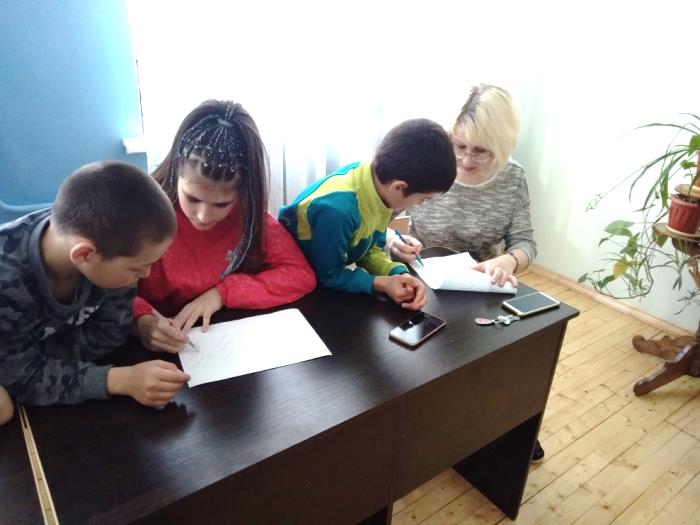 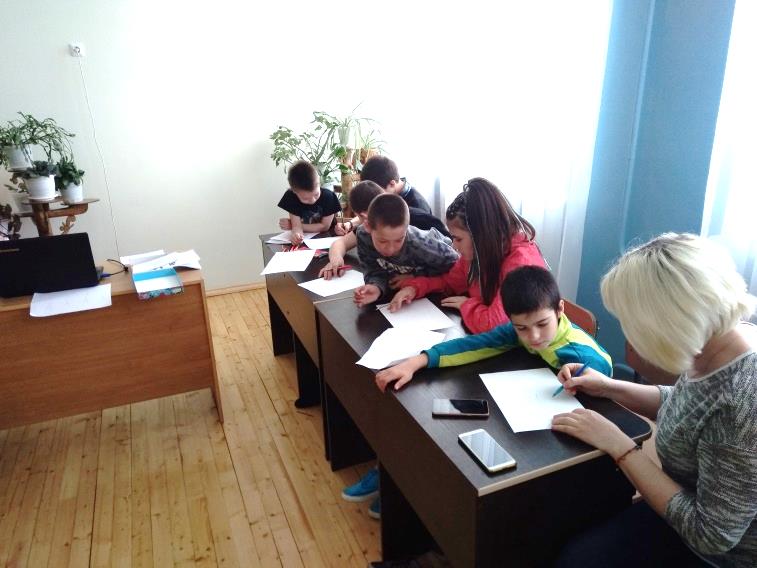 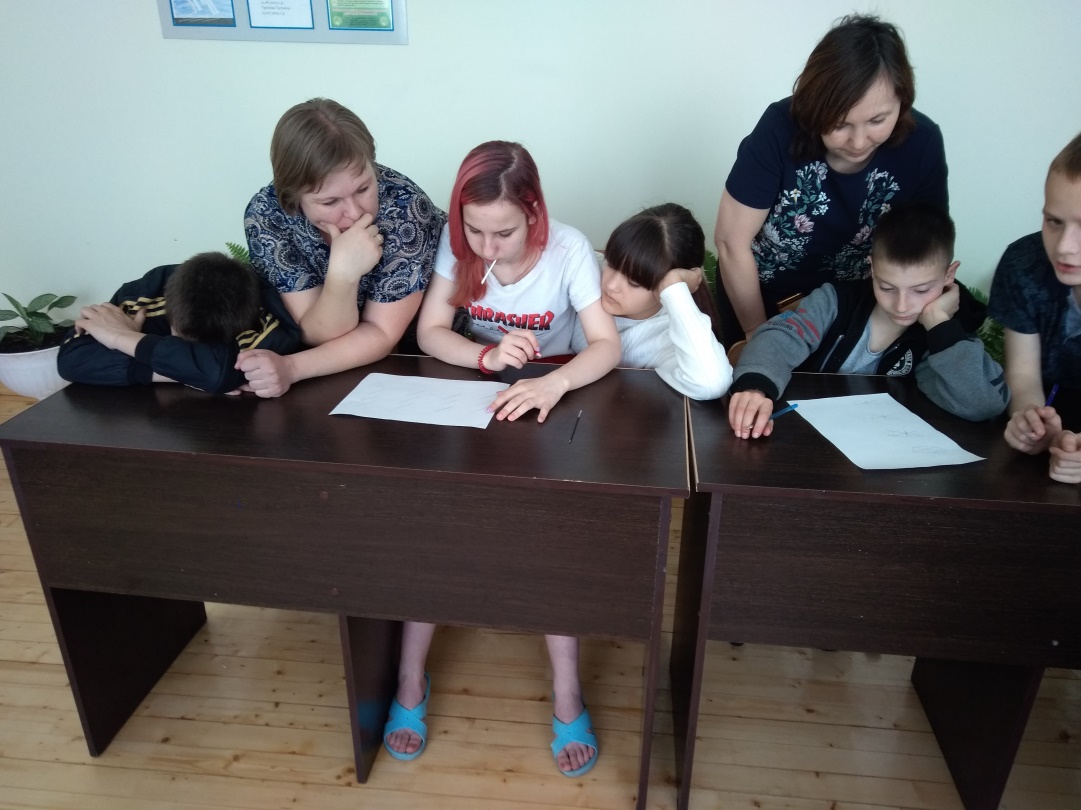 В рамках проекта «Кольцо жизни: от устья к истокам» мы с нашими воспитанниками и педагогами детского дома  апробировали тренажер креативного мышления «Креативатор».При проведении первой игры мы немного отошли от рекомендаций по уровням и наугад вытянули несколько карточек разных уровней. Следует сказать, что и дети и педагоги с удовольствием втянулись в решение задач, предлагая порой, действительно креативные решения. В ходе групповой работы мы смогли получить огромное количество решения одних и тех же задач, поскольку у каждого участника находился свой вариант, отличный от остальных. При включении в группу детей разного возраста и педагогов сложилась доброжелательная атмосфера, в которой впервые не было конкуренции «кто лучше ответит», а совсем наоборот, каждый ответ был дополнением предыдущего. Примечательно и то, что в случае, когда обычно «неуспешный» воспитанник выдавал неожиданный ответ на задачу, повышался и положительный интерес группы к нему. Тренажер креативного мышления «Креативатор», на мой взгляд, можно одинаково успешно включать как в индивидуальную, так и в групповую работу с детьми и с педагогами. Предполагаем, что «Креативатор» при дальнейшем его использовании позволит повысить интерес воспитанников к изучению окружающего мира, развивать логическое, наглядно-образное мышление, воображение, речь и т.д. А в работе с педагогами позволит еще уйти и от стереотипного мышления в решении различных вопросов, рождению новых идей в профессиональном плане и новому видению своих воспитанников. 